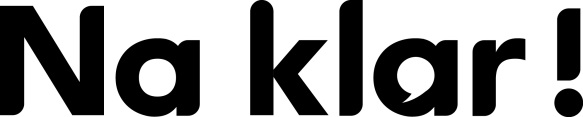 Antwoorden Flotte Frage bovenbouw havo/vwo & mbo, week 40, 2021Bundestagswahl 20211. Die Abkürzung CDU steht für Christlich Demokratische Union. SPD steht für Sozialdemokratische Partei Deutschlands. 2. Im politischen Spektrum befindet sich die CDU mittig-rechts. Die SPD steht links der Mitte.3. Richtig.4. Falsch.5. Richtig.6. Gewinner der Wahl = Sieger (C)7. Gespräche zwischen Parteien = Koalitionsverhandlungen (E)8. Das wichtigste Parlament in Deutschland = Bundestag (A)9. Zusammenschluss verschiedener Parteien = Koalition (D)10. Der Chef der Regierung in Deutschland = Bundeskanzler (B)